PET 4 – 1º ano – 3ª semanaComponente curricular: História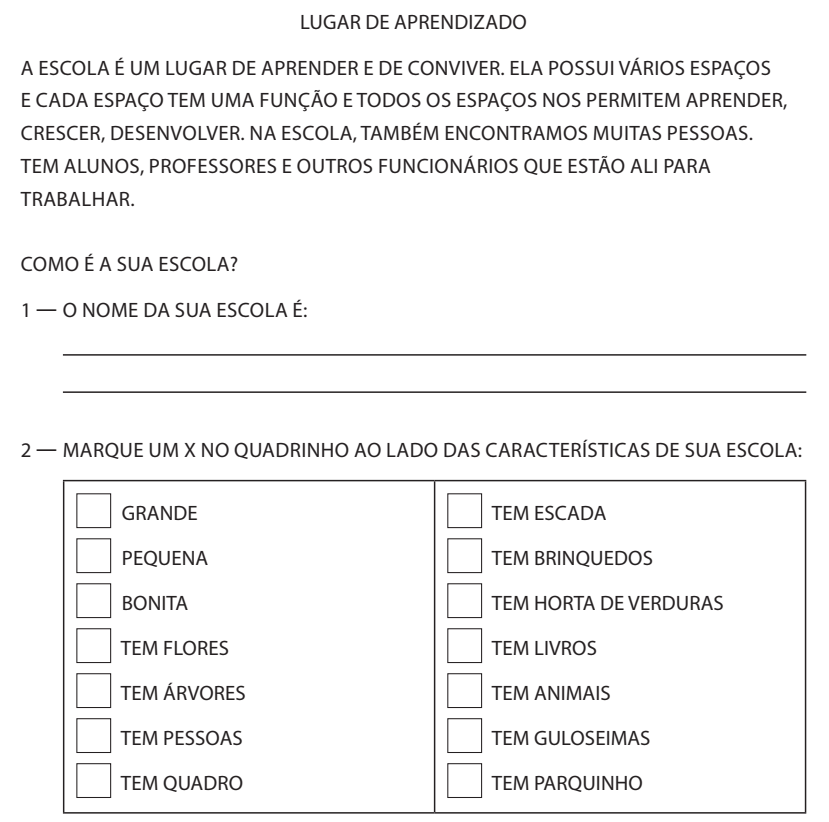 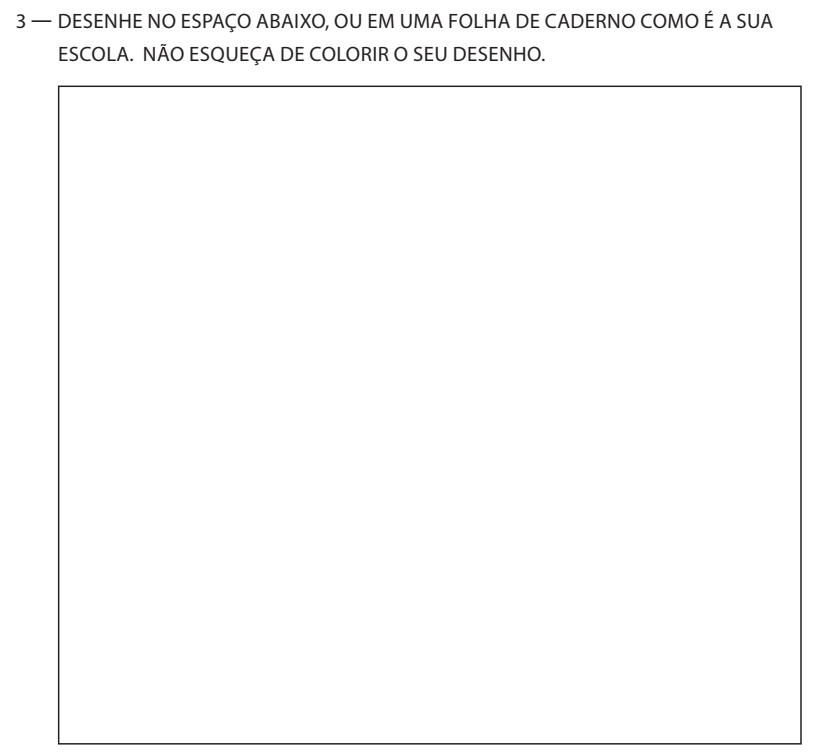 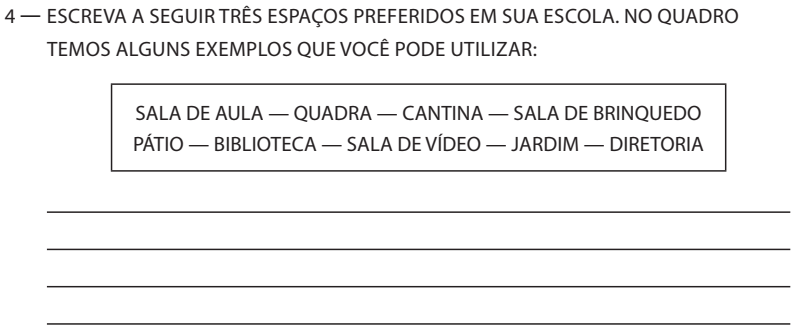 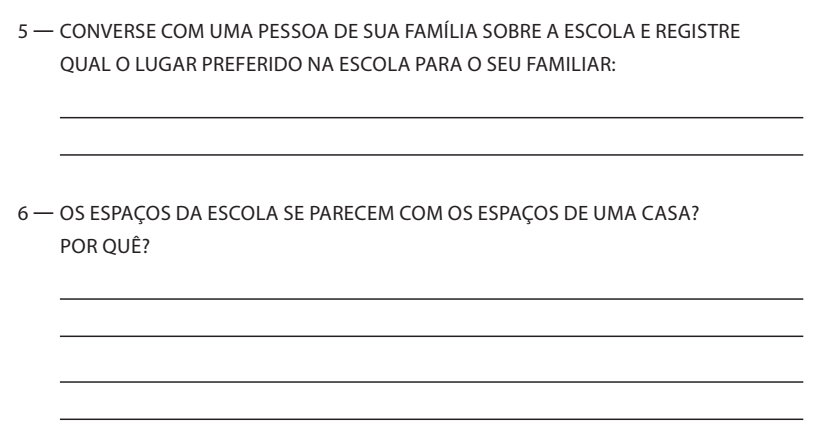 